Wisconsin Assistant Child Care Teacher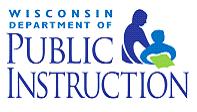 Cooperative Education Certificate AssessmentThe Wisconsin Assistant Child Care Teacher (ACCT) Cooperative Education Certificate recognizes a student’s mastery of employability skills valued by employers in a variety of worksite settings while helping students explore career interests.  The program allows:students to document their employability skillsemployers to assess the skills they are looking for in quality employeeseducators to customize instruction to help students to acquire skills that today’s workplace requiresDirections for Employer  Thank you for your help in mentoring an entry-level employee at the beginning of their work experiences to become a more effective future employee. Please use this student portfolio checklist to rate the employee based on the 3-2-1 scale.  Select the appropriate work experience environment code or codes to show where the student has demonstrated the skills or attitudes.  Be sure to provide as much feedback as possible to the student under comments. Periodically, review these competencies with the employee throughout the year. If you cannot assess the employee on some of the items due to lack of access to practice or opportunity to observe the skill, please rank the student at a 1 level and provide ways for the student to gain this experience in the goal section after the category.  School:  Please review this Certificate Assessment (student portfolio checklist) with the participating employee and ensure that s/he understands the items to be assessed. Between the employer, community based partner, or the school, all items must be rated. Rating Scale: 							Work Experience Environment Code:Wisconsin Assistant Child Care TeacherCooperative Education Assessment Summary
I/We, the undersigned, attest that the information in this document is correct and has been reviewed by all parties collaboratively. (Typed name is accepted for signature on forms returned via e-mail or fax)The Wisconsin Department of Public Instruction does not discriminate on the basis of sex, race, color, religion, creed, age, national origin, ancestry, pregnancy, marital status or parental status, sexual orientation, or disability.Areas to CompleteAssistant Child Care Teacher CompetenciesInvestigate the necessity for and purpose of quality group care for young children Illustrate factors that affect space organization such as program goals, group size, licensing rules, etc.Discriminate among the varying stages of child developmentAnalyze techniques of positive guidance for interacting with young children Select developmentally appropriate activities, equipment, and materials for childrenExplore career advancement opportunities within child care servicesApply the USDA dietary guidelines for children and infantsIdentify center responsibilities related to health and safety of childrenIdentify modifications needed for children with special needsStudent complete 10 hours of volunteer experience in a licensed child care facility. STUDENT informationSTUDENT informationSTUDENT informationSTUDENT informationSTUDENT informationSTUDENT informationSTUDENT informationStudent/Employee NameStudent/Employee NameStudent/Employee NameStudent/Employee NameSupervising TeacherSupervising TeacherSupervising TeacherSupervising Teacher’s EmailSupervising Teacher’s EmailSupervising Teacher’s EmailSupervising Teacher’s EmailStudent GradeStudent GradeStudent GradeStudent GradeStudent GradeStudent Address: (Street, City, State, and Zip)Student Address: (Street, City, State, and Zip)Student Address: (Street, City, State, and Zip)Student Address: (Street, City, State, and Zip)Student Address: (Street, City, State, and Zip)Student Address: (Street, City, State, and Zip)Student EmailStudent EmailStudent EmailStudent EmailStudent EmailStudent Telephone Area/No.Student Telephone Area/No.Student Telephone Area/No.Student Telephone Area/No.Student Telephone Area/No.Student Telephone Area/No.School DistrictSchool DistrictSchool DistrictSchool DistrictSchool DistrictSchool DistrictSchool Name and Address: (Street, City, State, and Zip)School Name and Address: (Street, City, State, and Zip)School Name and Address: (Street, City, State, and Zip)School Name and Address: (Street, City, State, and Zip)School Name and Address: (Street, City, State, and Zip)MENTOR/WORKSITE INFORMATIONMENTOR/WORKSITE INFORMATIONMENTOR/WORKSITE INFORMATIONMENTOR/WORKSITE INFORMATIONMENTOR/WORKSITE INFORMATIONMENTOR/WORKSITE INFORMATIONMENTOR/WORKSITE INFORMATIONMENTOR/WORKSITE INFORMATIONMENTOR/WORKSITE INFORMATIONWorkplace MentorWorkplace MentorWorkplace MentorMentor’s E-Mail AddressMentor’s E-Mail AddressMentor’s E-Mail AddressMentor’s E-Mail AddressMentor’s E-Mail AddressMentor’s PhoneMentor’s PhoneMentor’s PhoneStudent’s PositionStudent’s PositionStudent’s PositionStudent’s PositionStudent’s PositionStudent’s PositionStudent’s PositionStudent’s PositionStart DateStart DateStart DateWork-Based Learning Site (Employer name, street address, city, state, zip code)Work-Based Learning Site (Employer name, street address, city, state, zip code)Work-Based Learning Site (Employer name, street address, city, state, zip code)Work-Based Learning Site (Employer name, street address, city, state, zip code)Work-Based Learning Site (Employer name, street address, city, state, zip code)Work-Based Learning Site (Employer name, street address, city, state, zip code)Work-Based Learning Site (Employer name, street address, city, state, zip code)Work-Based Learning Site (Employer name, street address, city, state, zip code)Work-Based Learning Site (Employer name, street address, city, state, zip code)Work-Based Learning Site (Employer name, street address, city, state, zip code)Work-Based Learning Site (Employer name, street address, city, state, zip code)Primary Responsibilities:  Primary Responsibilities:  Primary Responsibilities:  Primary Responsibilities:  Primary Responsibilities:  Primary Responsibilities:  Primary Responsibilities:  Primary Responsibilities:  Primary Responsibilities:  Primary Responsibilities:  Primary Responsibilities:  3Exceeds Expectations:  Exceeds entry-level criteria; requires minimal supervision; consistently displays this behavior    SB 	School Based (Supervising Teacher)     WB	Work Based (Workplace Mentor)    CB       Community Based or Service Agency Based    SB 	School Based (Supervising Teacher)     WB	Work Based (Workplace Mentor)    CB       Community Based or Service Agency Based    SB 	School Based (Supervising Teacher)     WB	Work Based (Workplace Mentor)    CB       Community Based or Service Agency Based2Meets Expectations:  Meets entry-level criteria; requires some supervision; often displays this behavior    SB 	School Based (Supervising Teacher)     WB	Work Based (Workplace Mentor)    CB       Community Based or Service Agency Based    SB 	School Based (Supervising Teacher)     WB	Work Based (Workplace Mentor)    CB       Community Based or Service Agency Based    SB 	School Based (Supervising Teacher)     WB	Work Based (Workplace Mentor)    CB       Community Based or Service Agency Based1Working to Meet Expectations:  Needs improvement; requires much assistance and supervision; rarely displays behavior    SB 	School Based (Supervising Teacher)     WB	Work Based (Workplace Mentor)    CB       Community Based or Service Agency Based    SB 	School Based (Supervising Teacher)     WB	Work Based (Workplace Mentor)    CB       Community Based or Service Agency Based    SB 	School Based (Supervising Teacher)     WB	Work Based (Workplace Mentor)    CB       Community Based or Service Agency BasedIntroduction to Child CareIntroduction to Child CareIntroduction to Child CareIntroduction to Child CareIntroduction to Child Care1.  Investigate the necessity for and purpose of quality group care for young children Students demonstrate their competence when they:Identify trends that impact child careDifferentiate among the various types of quality child care programsPoint out the historical contributions that have influenced how child care services are currently provided1.  Investigate the necessity for and purpose of quality group care for young children Students demonstrate their competence when they:Identify trends that impact child careDifferentiate among the various types of quality child care programsPoint out the historical contributions that have influenced how child care services are currently provided1.  Investigate the necessity for and purpose of quality group care for young children Students demonstrate their competence when they:Identify trends that impact child careDifferentiate among the various types of quality child care programsPoint out the historical contributions that have influenced how child care services are currently provided1.  Investigate the necessity for and purpose of quality group care for young children Students demonstrate their competence when they:Identify trends that impact child careDifferentiate among the various types of quality child care programsPoint out the historical contributions that have influenced how child care services are currently providedChoose one here: 3       2      1Choose one or more here: WB   SB   CBJob Specific Examples:Comments:Goals:Job Specific Examples:Comments:Goals:Job Specific Examples:Comments:Goals:Job Specific Examples:Comments:Goals:Job Specific Examples:Comments:Goals:Center EnvironmentCenter EnvironmentCenter EnvironmentCenter EnvironmentCenter Environment2.  Illustrate factors that affect space organization such as program goals, group size, licensing rules, etc.Students demonstrate their competence when they:Describe the safety of physical space of a child care centerDescribe the impact of licensing has on center spaceDiscuss the room arrangement for each of the classroom areas2.  Illustrate factors that affect space organization such as program goals, group size, licensing rules, etc.Students demonstrate their competence when they:Describe the safety of physical space of a child care centerDescribe the impact of licensing has on center spaceDiscuss the room arrangement for each of the classroom areas2.  Illustrate factors that affect space organization such as program goals, group size, licensing rules, etc.Students demonstrate their competence when they:Describe the safety of physical space of a child care centerDescribe the impact of licensing has on center spaceDiscuss the room arrangement for each of the classroom areasChoose one here: 3       2      1Choose one or more here: WB   SB   CBChoose one here: 3       2      1Choose one or more here: WB   SB   CBJob Specific Examples:Comments:Goals:Job Specific Examples:Comments:Goals:Job Specific Examples:Comments:Goals:Job Specific Examples:Comments:Goals:Job Specific Examples:Comments:Goals:ChildrenChildrenChildrenChildrenChildren3.  Discriminate among the varying stages of child developmentStudents demonstrate their competence when they:Identify developmentally appropriate practice for each age Differentiate among physical, intellectual, social, emotional, and moral development3.  Discriminate among the varying stages of child developmentStudents demonstrate their competence when they:Identify developmentally appropriate practice for each age Differentiate among physical, intellectual, social, emotional, and moral development3.  Discriminate among the varying stages of child developmentStudents demonstrate their competence when they:Identify developmentally appropriate practice for each age Differentiate among physical, intellectual, social, emotional, and moral development3.  Discriminate among the varying stages of child developmentStudents demonstrate their competence when they:Identify developmentally appropriate practice for each age Differentiate among physical, intellectual, social, emotional, and moral developmentChoose one here: 3       2      1Choose one or more here: WB   SB   CBJob Specific Examples:Comments:Goals:Job Specific Examples:Comments:Goals:Job Specific Examples:Comments:Goals:Job Specific Examples:Comments:Goals:Job Specific Examples:Comments:Goals:Guiding ChildrenGuiding ChildrenGuiding ChildrenGuiding ChildrenGuiding Children4.  Analyze techniques of positive guidance for interacting with young childrenStudents demonstrate their competence when they:Identify appropriate behavioral limits for a child based on the developmentally appropriate practice Cite resources for positive guidance when caring for childrenCite state licensing rules related to guiding childrenIdentify strategies for handling behavioral issues4.  Analyze techniques of positive guidance for interacting with young childrenStudents demonstrate their competence when they:Identify appropriate behavioral limits for a child based on the developmentally appropriate practice Cite resources for positive guidance when caring for childrenCite state licensing rules related to guiding childrenIdentify strategies for handling behavioral issues4.  Analyze techniques of positive guidance for interacting with young childrenStudents demonstrate their competence when they:Identify appropriate behavioral limits for a child based on the developmentally appropriate practice Cite resources for positive guidance when caring for childrenCite state licensing rules related to guiding childrenIdentify strategies for handling behavioral issuesChoose one here: 3       2      1Choose one or more here: WB   SB   CBChoose one here: 3       2      1Choose one or more here: WB   SB   CBJob Specific Examples:Comments:Goals:Job Specific Examples:Comments:Goals:Job Specific Examples:Comments:Goals:Job Specific Examples:Comments:Goals:Job Specific Examples:Comments:Goals:Activities CurriculumActivities CurriculumActivities CurriculumActivities CurriculumActivities Curriculum5.  Select developmentally appropriate activities, equipment, and materials for children Students demonstrate their competence when they:Include a learning objective Include materials needed Are developmentally appropriate for the ageAre referenced appropriately5.  Select developmentally appropriate activities, equipment, and materials for children Students demonstrate their competence when they:Include a learning objective Include materials needed Are developmentally appropriate for the ageAre referenced appropriately5.  Select developmentally appropriate activities, equipment, and materials for children Students demonstrate their competence when they:Include a learning objective Include materials needed Are developmentally appropriate for the ageAre referenced appropriately5.  Select developmentally appropriate activities, equipment, and materials for children Students demonstrate their competence when they:Include a learning objective Include materials needed Are developmentally appropriate for the ageAre referenced appropriatelyChoose one here: 3       2      1Choose one or more here: WB   SB   CBJob Specific Examples:Comments:Goals:Job Specific Examples:Comments:Goals:Job Specific Examples:Comments:Goals:Job Specific Examples:Comments:Goals:Job Specific Examples:Comments:Goals:Professional DevelopmentProfessional DevelopmentProfessional DevelopmentProfessional DevelopmentProfessional Development6.  Explore career advancement opportunities within child care services Students demonstrate their competence when they:Identify the roles and functions of individuals engaged in early childhood, education, and services Analyze opportunities for employmentSummarize education and training requirements and opportunities for career paths in child care servicesExplain the role of professional organizations in education and early childhood6.  Explore career advancement opportunities within child care services Students demonstrate their competence when they:Identify the roles and functions of individuals engaged in early childhood, education, and services Analyze opportunities for employmentSummarize education and training requirements and opportunities for career paths in child care servicesExplain the role of professional organizations in education and early childhood6.  Explore career advancement opportunities within child care services Students demonstrate their competence when they:Identify the roles and functions of individuals engaged in early childhood, education, and services Analyze opportunities for employmentSummarize education and training requirements and opportunities for career paths in child care servicesExplain the role of professional organizations in education and early childhoodChoose one here: 3       2      1Choose one or more here: WB   SB   CBChoose one here: 3       2      1Choose one or more here: WB   SB   CBJob Specific Examples:Comments:Goals:Job Specific Examples:Comments:Goals:Job Specific Examples:Comments:Goals:Job Specific Examples:Comments:Goals:Job Specific Examples:Comments:Goals:Food and NutritionFood and NutritionFood and Nutrition7.  Apply the USDA dietary guidelines for children and infantsStudents demonstrate their competence when they:Identify the nutritional needs of childrenDescribe safety modifications of food choices for children of different ages and abilitiesExplain modifications for children with special dietary needs and restrictionsExplain procedures for food safety, storage, preparation and handling7.  Apply the USDA dietary guidelines for children and infantsStudents demonstrate their competence when they:Identify the nutritional needs of childrenDescribe safety modifications of food choices for children of different ages and abilitiesExplain modifications for children with special dietary needs and restrictionsExplain procedures for food safety, storage, preparation and handlingChoose one here: 3       2      1Choose one or more here: WB   SB   CBJob Specific Examples:Comments:Goals:Job Specific Examples:Comments:Goals:Job Specific Examples:Comments:Goals:Health and SafetyHealth and SafetyHealth and Safety8.  Identify center responsibilities related to health and safety of children Students demonstrate their competence when they:Relate the WI licensing rules and regulationsIdentify first aid, emergency, sanitary and routine care proceduresObtain SIDS trainingObtain the Shaken Baby Syndrome certificationObtain Child Abuse prevention trainingChoose one here: 3       2      1Choose one or more here: WB   SB   CBChoose one here: 3       2      1Choose one or more here: WB   SB   CBJob Specific Examples:Comments:Goals:Job Specific Examples:Comments:Goals:Job Specific Examples:Comments:Goals:Special NeedsSpecial NeedsSpecial Needs9.  Identify modifications needed for children with special needsStudents demonstrate their competence when they:	Explain the need for inclusive programmingIdentify specific modifications for special needs children9.  Identify modifications needed for children with special needsStudents demonstrate their competence when they:	Explain the need for inclusive programmingIdentify specific modifications for special needs childrenChoose one here: 3       2      1Choose one or more here: WB   SB   CBJob Specific Examples:Comments:Goals:Job Specific Examples:Comments:Goals:Job Specific Examples:Comments:Goals:Date of EvaluationGrading Period (if applicable)Student/EmployeeSchoolWorkplacePositionDateEmployer Observations and RecommendationsEmployee Reflection
(accomplishments, potential obstacles, goals, strategies)Final EvaluationEvaluation Summative ChartEvaluation Summative ChartEvaluation Summative ChartCriteriaPoints NecessaryPoints EarnedAssistant Child Care Teacher (ACCT) Competencies18On-the-job Student completes 10 hours of volunteer experience in a licensed child care facility.Hours RequiredHours WorkedTotal Hours Worked10Signature of Workplace or Community Mentor SignatureDateTeacher Supervisor SignatureDateStudent/Employee SignatureDatePlease direct any questions concerning the Wisconsin Child Care Teacher Cooperative Education Program to:Career and Technical Education TeamDepartment of Public InstructionP.O. Box 7841Madison, WI 53707-7841Fax: 608-267-9275Phone: 608-267-9088